Olympic RingsSupplies:Baking Soda Water droppers VinegarFood Coloring Wax PaperBowls DirectionsEach student will receive a piece of wax paper. In a bowl they will mix baking soda and a little bit of water to make a clay like material. Using their fingers they will then make circles with their clay mix. Once their clay mix is prepared on the wax paper they will use the dropper to receive colored vinegar out of the desired cup. Order for rings is Blue, yellow, black, green, red.It will fix up the color of the rings with the baking soda and vinegar mix.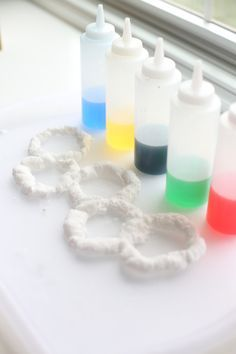 